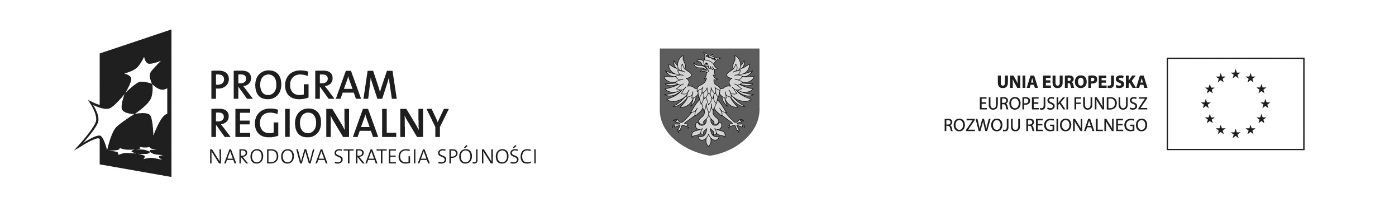 OGŁOSZENIE O NABORZE NA  STANOWISKO URZĘDNICZEDziałając na podstawie pełnomocnictwa nr AO.KD.2123.3.2016 z dnia 4 stycznia 2016r udzielonego przez Burmistrza Nysy  Z-ca Dyrektora Ośrodka Pomocy Społecznej w Nysie
ogłasza otwarty i konkurencyjny nabór na wolne stanowisko pracy – stanowisko urzędnicze  w Ośrodku Pomocy Społecznej w Nysie, ul. K.E.N. 1A:Referent w Inkubatorze Organizacji Społecznych………………………………………………………………………                                                                         nazwa stanowiska pracyw ramach projektu „ Adaptacja budynku przy Gimnazjum Nr 2 w Nysie na potrzeby Ośrodka Pomocy Społecznej i Inkubatora Organizacji Społecznych”1. Wymagania niezbędne:a) obywatelstwo polskie lub obywatelstwo jednego z państw członkowskich Unii Europejskiej albo obywatelstwo innych państw, jeśli ich obywatelom na podstawie umów międzynarodowych lub przepisów prawa wspólnotowego przysługuje prawo podejmowania zatrudnienia na terytorium Rzeczpospolitej Polskiej, b) wykształcenie wyższe;c) posiadanie pełnej zdolności do czynności prawnych oraz korzystania z pełni praw publicznych;d) brak skazania prawomocnym wyrokiem sądu za umyślne przestępstwo  ścigane z oskarżenia publicznego lub umyślne przestępstwo skarbowe;e) posiadanie nieposzlakowanej opinii.2.Wymagania dodatkowe:a) znajomość zagadnień wynikających z realizowanych obowiązków w zakresie ustaw:
o pożytku publicznym i o wolontariacie, ekonomii społecznej oraz zatrudnieniu socjalnym,                                            o stowarzyszeniach, fundacjach i ustawy o stosunku państwa do kościoła,                             b) biegła znajomość obsługi komputera (głównie MS Office, Internet) oraz urządzeń biurowych,c) predyspozycje osobowościowe: zdolność samodzielnego podejmowania decyzji,  dobra organizacja czasu pracy, umiejętność pracy w zespole, sumienność i rzetelność, łatwość nawiązywania kontaktów interpersonalnych.3.Zakres zadań wykonywanych na stanowisku :1. Prowadzenie działalności biurowej Inkubatora Organizacji Społecznych.2. Prowadzenie dokumentacji wynikającej z działalności Inkubatora Organizacji Społecznych.3. Prowadzenie i aktualizowanie bazy danych Organizacji Pozarządowych.4. Działania informacyjne w zakresie funkcjonowania Organizacji Pozarządowych.5. Obsługa spotkań organizacji pozarządowych.6. Czuwanie nad przestrzeganiem harmonogramu spotkań.7. Współpraca z organizacjami pozarządowymi.8. Archiwizacja dokumentacji związanej z działalnością Inkubatora Organizacji Społecznych.9. Koordynowanie działań wolontarystycznych.10. Informowanie oraz doradztwo w zakresie pozyskiwania środków pomocowych dla NGO.11.Prowadzenie i aktualizacja danych Biuletynu Informacji Publicznej oraz strony www     Ośrodka Pomocy Społecznej w Nysie.12. Obsługa wnioskodawców Karty Dużych Rodzin:13. Współpraca z wyodrębnionymi w Ośrodku komórkami organizacyjnymi.14. Organizacja i obsługa spraw dotyczących Opolskiej Karty Rodziny i Seniora:4.Informacja o warunkach pracy na danym stanowisku:a) praca wykonywana w pełnym wymiarze czasu pracy;b) miejsce pracy: budynek piętrowy, stanowisko pracy mieści się na poziomie -1  konieczność poruszania się po kondygnacjach budynku – możliwość korzystania z windy, budynek dostosowany do potrzeb osób niepełnosprawnych;c) wyposażenie stanowiska pracy: biurko, komputer z monitorem ekranowym, drukarka, telefon;d) fizyczne warunki pracy: praca związana z obsługą komputera  i innych urządzeń biurowych, wymagająca sprawności obu rąk i wymuszonej pozycji siedzącej, pokój biurowy oświetlony, obsługa komputera z monitorem ekranowym powyżej połowy dobowego wymiaru czasu pracy,e) praca wymaga umiejętnego  współdziałania z osobami i instytucjami, z którymi wymagany będzie kontakt z uwagi na charakter pracy.5.Informacja o wskaźniku zatrudnienia osób niepełnosprawnych:W miesiącu poprzedzającym datę upublicznienia niniejszego ogłoszenia wskaźnik zatrudnienia osób niepełnosprawnych w Ośrodku Pomocy Społecznej w Nysie w rozumieniu przepisów                                                       o rehabilitacji zawodowej i społecznej oraz zatrudnianiu osób niepełnosprawnych, przekroczył 6%.6.Wymagane dokumenty:a) list motywacyjny;b) życiorys (CV) z przebiegiem nauki i pracy zawodowej;c) kserokopia dyplomu potwierdzającego wykształcenie;d) kserokopie dokumentów potwierdzających okresy zatrudnienia oraz przebieg pracy zawodowej (kopie świadectw pracy, referencji, opinii, zaświadczeń o odbytych kursach, szkoleniach);e) własnoręcznie podpisane oświadczenie o posiadaniu pełnej zdolności do czynności prawnych oraz korzystaniu z pełni praw publicznych;f) własnoręcznie podpisane oświadczenie o braku skazania prawomocnym wyrokiem sądu za umyślne przestępstwo ścigane  z oskarżenia publicznego i za umyślne przestępstwo skarbowe (osoba wybrana do zatrudnienia zostanie zobowiązana do dostarczeniu aktualnego zaświadczenia z Krajowego Rejestru Karnego);g) kwestionariusz osobowy;Druk kwestionariusza osobowego dostępny jest na stronie internetowej OPS w Nysie oraz
w sekretariacie Ośrodka Pomocy Społecznej w Nysie, ul. K.E.N. 1A, pokój 39.Dokumenty należy składać osobiście lub za pośrednictwem poczty (decyduje data wpływu do Ośrodka Pomocy Społecznej) do dnia 08.02.2016r.  do godziny 15.00 w siedzibie OPS w Nysie przy ul. K.E.N 1A.  pokój nr 39, ( sekretariat) w zamkniętej kopercie z dopiskiem „Dotyczy naboru na wolne stanowisko pracy: ” Referent w Inkubatorze Organizacji Społecznych”. Dokumenty, które wpłyną po upływie wyżej określonego terminu lub będą niekompletne, nie będą rozpatrywane.Osoby zakwalifikowane do dalszego etapu naboru (spełniający wymagania formalne) zostaną powiadomione telefonicznie, pocztą elektroniczną lub listownie o terminie rozmowy kwalifikacyjnej.Informacja o wyniku naboru będzie umieszczona na stronie internetowej BIP Urzędu Miejskiego                                           w Nysie oraz na tablicy informacyjnej w Ośrodku Pomocy Społecznej w Nysie,
ul. K.E.N. 1A. Informacja o wynikach naboru zawiera imiona i nazwiska kandydatów w rozumieniu przepisów Kodeksu Cywilnego.Wymagane dokumenty aplikacyjne: list motywacyjny, CV (z uwzględnieniem dokładnego przebiegu kariery zawodowej), kwestionariusz osobowy powinny być opatrzone klauzulą:
"Wyrażam zgodę na przetwarzanie moich danych osobowych zawartych w ofercie dla potrzeb niezbędnych do realizacji procesu rekrutacji zgodnie z ustawą z dnia 29 sierpnia 1997 r. o ochronie danych osobowych (Dz. U. z 2014r.  poz.1182 ze zm.) oraz ustawą z dnia 21 listopada 2008r.                                        o pracownikach samorządowych (Dz. U. z 2014r.  poz.1202) ‘’.Z up. Burmistrza NysyZ-ca Dyrektora
Ośrodka Pomocy Społecznej w Nysie
Kamila Ferdyn
Nysa, dnia 27.01.2016r.